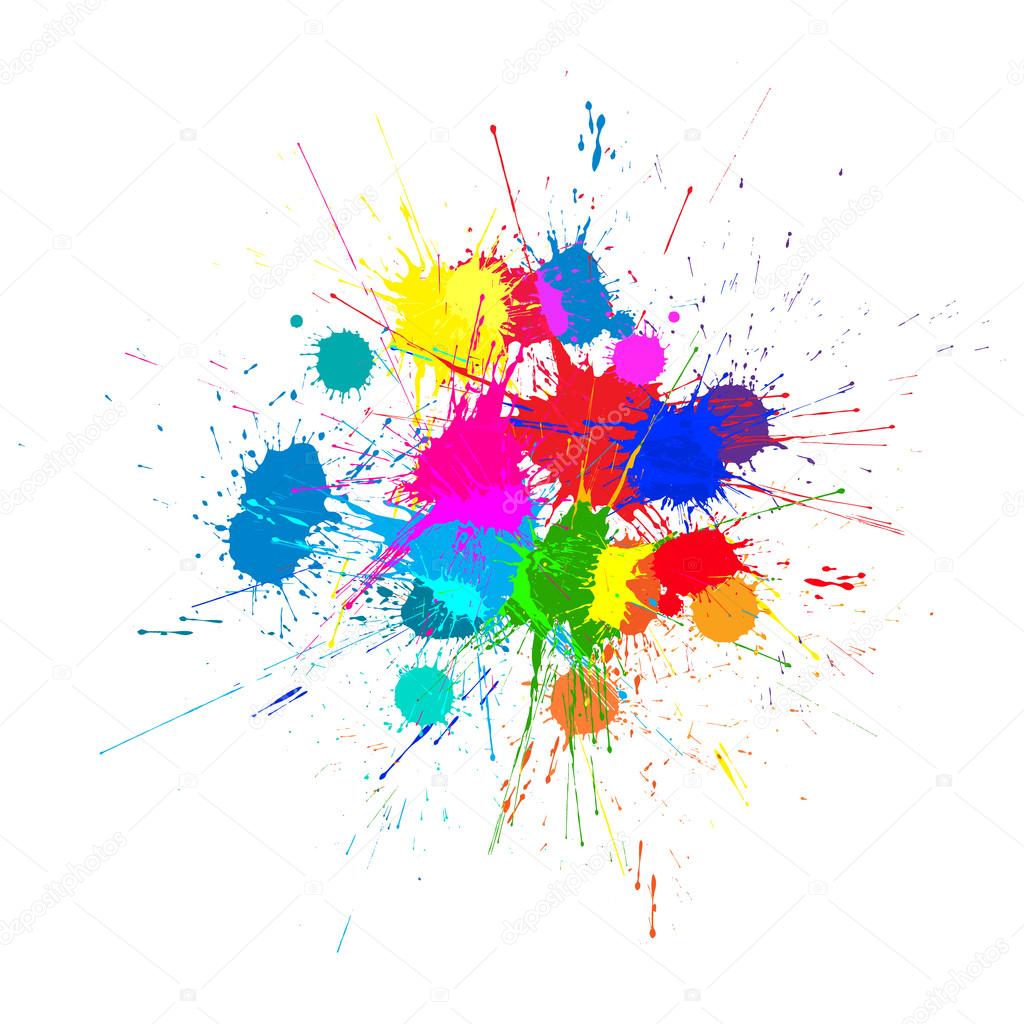 LE ATTIVITA’ AVRANNO INIZIO IL 20/09/2021Scuola Primaria “Sassatelli"Pre scuola: dalle 7:15 alle 8:25 - tre rate da        € 120,00 Post Scuola: dalle 16:15 alle 18:00 - tre rate da € 120,00 Pre e Post scuola: tre rate da                                 € 180,00  Scuola Primaria “ Albertazzi”Post scuola: Assistenza mensa o Assistenza mensa più compitiMartedì: dalle 12:30 alle 14:30 o dalle 12:30 alle 16:00Giovedì: dalle 12:00 alle 14:30 o dalle 12:00 alle 16:00Venerdì: dalle 12:30 alle 14:30 o dalle 12:30 alle 16:00Assistenza mensa 1 gg: tre rate da €   70,00 Assistenza mensa 2 gg: tre rate da €   90,00 Assistenza mensa 3 gg: tre rate da € 120,00 Assistenza mensa più compiti 1 gg: tre rate da €   80,00 Assistenza mensa più compiti 2 gg: tre rate da € 120,00 Assistenza mensa più compiti 3 gg: tre rate da € 150,00 Scuole dell’Infanzia “Rodari", “Ercolani” e “Grandi”  Post Scuola: dalle 15:45 alle 17:45 - tre rate da € 125,00 Scuola Primaria “Serotti”Pre scuola: dalle 7:15 alle 8:25 - tre rate da        € 120,00 Post Scuola: dalle 16:15 alle 18:00 - tre rate da € 120,00 Pre e Post scuola: tre rate da                                 € 180,00  Assistenza mensa e compiti Serotti  (minimo 10 iscrittiMartedì e Venerdì dalle 12:30 alle 16:30 – tre rate da € 160,00 Martedì e Venerdì dalle 12:30 alle 14:00 – tre rate da €   90,00 Martedì o Venerdì dalle 12:30 alle 16:30 – tre rate da €   90,00 Martedì o Venerdì dalle 12:30 alle 14:00 – tre rate da €   70,00 Scuola Primaria “Don Milani”Pre scuola: dalle 7:15 alle 8:30 - tre rate da € 120,00(Chi usufruisce di Pre e Post, il costo del Pre scuola sarà di € 100,00 a rata)Post scuola: Assistenza mensa e compiti:Mercoledì e Venerdì dalle 13:00 alle 16:30 – tre rate da € 150,00Mercoledì e Venerdì dalle 13:00 alle 18:00 – tre rate da € 200,00Mercoledì o Venerdì dalle 13:00 alle 16:30 – tre rate da €   85,00 Mercoledì o Venerdì dalle 13:00 alle 18:00 – tre rate da € 110,00 Scuola Secondaria di Primo Grado “Pizzigotti” (minimo 10 iscritti)Post scuola: Assistenza mensa e compiti:Dal Lunedì al Venerdì dalle 14:00 alle 16:00 – tre rate da € 160,00Dal Lunedì al Venerdì dalle 14:00 alle 17:00 – tre rate da € 240,00N.B : Al momento dell’iscrizione va pagata la 1° rata, più la quota associativa di 15,00€Info ed Iscrizioni Uispcspt.itMail: uisp.cspt@tiscali.itPagamentiBonifico Bancario IBAN: IT71 Q0508036 750C C008 0003 587 Intestato a: Polisportiva Dilettantistica UISP(causale: n. iscrizione, nome e cognome del bambino/a, nome della scuola)1° RATAall’iscrizione più quota associativa € 15,00 2° RATAentro il 11/12/‘213° RATAentro il 12/03/‘22